Université IBN-Khaldoun- TIARETFaculté des Sciences de 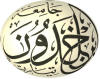 Département de chimieL3 : Chimie FondamentaleEmploi du temps  (Semestre V) Salle : 221Responsable de spécialité :    Mlle HENNI M.Chef du  Département08h-----09h:3009h:30----11h11h:00---12h:3014h:00----15h:3015h:30---17h:00DimancheChimie Analytique IICoursMr. BESSAIDChimie Analytique IITDMr.  BESSAIDAnglaisCours /Amphi DMr BELADJINECristallographieCoursMr. MOUMENELundiCristallographieCoursMr. MOUMENECristallographieTDMr. MOUMENEMardiChimie Organique IIICoursMr. BADAOUIChimie Analytique IICoursMr.  BESSAID.ChimieMacromoléculaireCoursMlle. SEHILTP Chimie AnalytiqueMlle. HENNITP Chimie AnalytiqueMlle. HENNIMardiChimie Organique IIICoursMr. BADAOUIChimie Analytique IICoursMr.  BESSAID.ChimieMacromoléculaireCoursMlle. SEHILTP Synthèse Organique Mlle. BOUMETHREDTP Synthèse Organique Mlle. BOUMETHREDMercrediChimie Organique IIICoursMr. BADAOUIChimie Organique IIITDMr. BADAOUIChimie QuantiqueCoursMme ELKEBICHChimie QuantiqueCoursMme ELKEBICHChimie QuantiqueTDMme ELKEBICHJeudi